       CALÉNDARIO DE PROVAS 3ª SÉRIES – 1º TRIMESTRE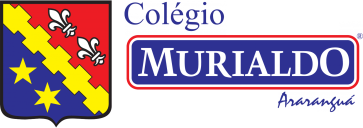 MARÇO  19 (SX) BIOLOGIA E PTX26 (SX) MATEMÁTICA E GEOGRAFIAABRIL9 (SX) QUÍMICA E LITERATURA 16 (SX) PORTUGUÊS E INGLÊS 23 (SX) FÍSICA E HISTÓRIA 26 (SE) PROVAS E TRABALHOS ATRASADOS 13h1530 (SX) SIMULADO (TRIMESTRAL) 13h15MAIO3 (SG) SIMULADO (TRIMESTRAL  ATRASADO)  7h453 (SG) SIMULADO (TRIMESTRAL) 13h155 (QA) SIMULADO (TRIMESTRAL ATRASADO) 7h457 (SX) PROVAS E TRABALHOS ATRASADOS 9h1512 (QA) CONSELHO DE CLASSE  - 18h19 (QA) TÉRMINO DO 1º TRIMESTRE21 (SX) DIVULGAÇÃO DO BOLETIM (APP EDU CONNECT E PORTAL MURIALDO).